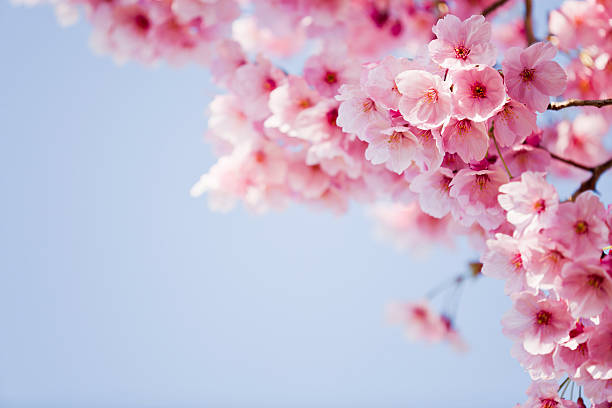 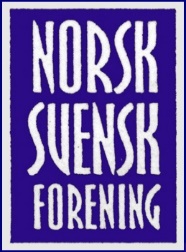 Nyhetsbrev, maj 2022Hej! Vi beklagar att vi var tvungna att avlysa det planerade Valborgsfirandet på Voksenåsen. Vi fick besked från Oslo brann- og redningsetat att det inte var lämpligt att tända bål i år. Vi hoppas att det går bättre nästa år och att vi då kan få höra Guldbergs akademiske kor sjunga in våren.  Men vi har andra trevliga arrangemang på gång och hoppas vi ses i både maj och juni. Torsdag 12 maj, kl 18. Svenska Margaretakyrkan, Hammersborg Torg 8b, Årsmöte, föredrag och presentation av vår nya logotyp.Två år i rad har vi haft årsmötena på hösten. Nu ska vi komma tillbaka till de traditionella vårmötena. Bifogat följer årsrapport, räkenskaperna och budget. Vi föreslår att styrelsen prolongeras ett år, men val av ny valkommitté står på programmet. Efter årsmötet kommer Per Ritzler presenter vår nya logotyp innan vi ger ordet till kvällens föredragshållare Ruth Hemstad som kommer berätta om ”Svensk-norske og skandinaviske foreninger i 250 år – forbrødring, fiendskap og cultural diplomacy”. Samarbete över landsgränser känns viktigare än någonsin och här får vi en historisk tillbakablick på utvecklingen av föreningsliv i Norden. Arrangemanget är gratis för medlemmar, men kostar 100 kr för andra. Vi kommer ordna med servering (paj och lättöl / mineralvatten) skicka anmälan till post@norsksvensk.no eller ring på mobil till 976 89 248, senast 7 maj. Tisdag den 7 juni kl 18. Stadsvandring med författaren Claes Arvidsson och byantikvar Janne Wilberg.  Samling vid Karl Johan statyn på Slottsplatsen.Claes har skrivit boken ”Söte bror på spaning efter det svenska Oslo” som finns utgiven på både norska och svenska. I den pekar han på många svenska spår i Oslo; gatunamn, byggnader, arkitekter, företag och prominenta personer. Det dyker upp svenska anor både här och där när Claes och Janne guidar oss runt.  Vi avslutar vandringen på 7. juni-plassen, dagen till ära.  Arrangemanget är gratis för medlemmar, 100 kr för andra. Ingen förhandsanmälan.Fredag den 24 juni, från kl 15.  Midsommar på Voksenåsen. Norsk-svensk forening, Svenska Margaretakyrkan och Voksenåsen bjuder in till traditionellt midsommarfirande. Vi startar med kransbindning kl 15. Ringdans och lek runt midsommarstången från kl 15.30. Det blir också tipspromenad, kalas med Alfons Åberg och försäljning av mat och dryck utomhus.De som vill njuta den traditionella middagsbuffén i restaurangen beställer bord direkt från Voksenåsen, tel. 22 81 15 00. Kom ihåg att säga att du är medlem i Norsk-svensk förening. Ta gärna kontakt om du har några spännande förslag på aktiviteter eller tema vi kan ta upp. Styrelsen önskar välkommen till vårens möten!Eva Jakobson Vaagland, Björn Lindahl, Anne Grethe Nilsen, Claes Arvidsson Kristina Arntyr, Karl Einar Ellingsen, Mette Spendrup och Per Ritzler Du hittar kontaktupplysningar och mer information på  www.norsksvenskforening.com. Du hittar oss också följa oss på Facebook, se www.facebook.com/norsksvenskforening